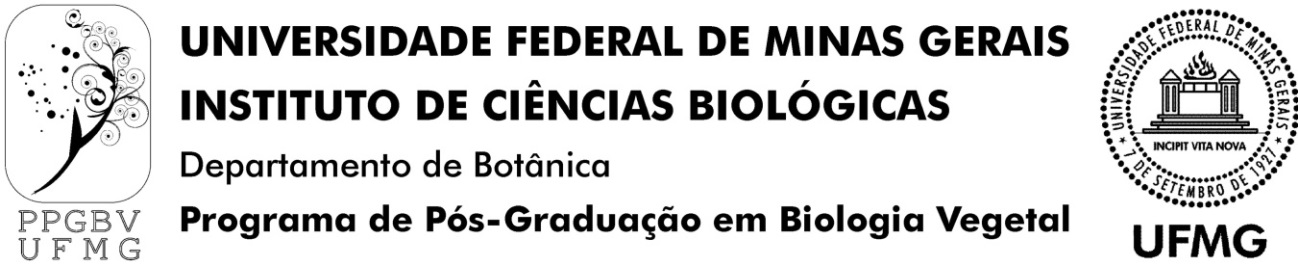 CALENDÁRIO DE REUNIÕES ORDINÁRIAS DO COLEGIADO DO PROGRAMA DE PÓS-GRADUAÇÃO EM BIOLOGIA VEGETAL  2022Aprovado em: 09/12/2021 em reunião do Colegiado.As reuniões estão agendadas para às 14 horas.Documentos para as reuniões deverão ser enviados ao e-mail da  secretaria no máximo até dois dias antes das datas agendadas, conforme decisão da coordenação. Documentos enviado após esse prazo serão analisados na reunião subsequente.REUNIÕES EM 202210/ fevereiroMarço – férias acadêmicas07/abril 05/maio02/junho07/julhoAgosto – férias acadêmicas01/setembro06/outubro03/novembro01/dezembro